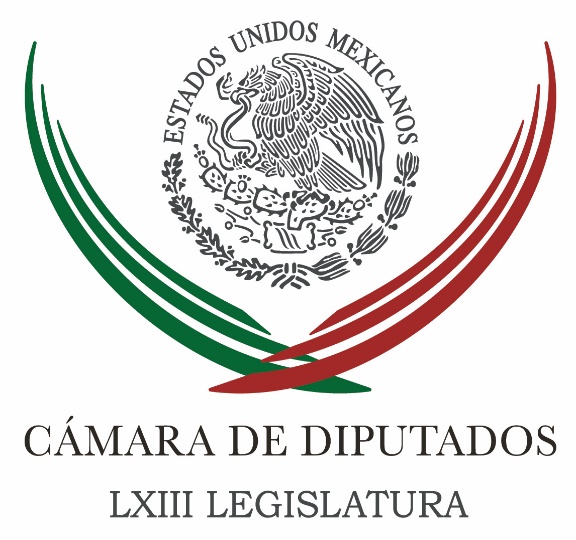 Carpeta InformativaEspecialResumen: Rescate de Veracruz genera división la Cámara de DiputadosNiegan estar preparando reparto de recursos para 'moches'Va PRI por multas por exceso de carga en doble remolquePrevén instalación de Comité de Ética en Cámara de Diputados Diputados del PRD piden informe sobre desvíos en VeracruzRechazan diputados que presupuesto se discuta en lo oscuroPiden recursos para ampliación del Metro La Paz-ChalcoVoto mexicano será decisivo en elecciones de EU: diputada02 noviembre de 2016TEMA(S): Trabajo LegislativoFECHA: 02/11/2016HORA: 07:02NOTICIERO: Milenio NoticiasEMISIÓN: EspecialESTACION: TVGRUPO: Milenio0Rescate de Veracruz genera división en Cámara de DiputadosEn la Cámara de Diputados, el rescate financiero de 11 mil millones de pesos solicitado por el gobierno de Veracruz generó opiniones entre los legisladores. Las fracciones del PAN y del PRD exigieron que antes de asignar más recursos se reponga el que se llevó el gobernador con licencia Javier Duarte, mientras que el PRI lo calificó de necesario. El coordinador de los diputados del PRD, Francisco Martínez Neri, mencionó que coincide con el PAN en que sería un riesgo otorgar la cantidad multimillonaria que solicitan para el rescate. "Me parece que efectivamente bien podría ser también una partida, que es además muy grande, 11 mil millones de pesos, una cifra grandísima, que al rato pudiera también ir al hoyo negro de la corrupción en Veracruz. Entonces, yo creo que se tiene ser muy cauto en ese sentido y que seguro que las autoridades tienen las cuentas debidamente hechas y saben que es lo que falta por proporcionarle al estado de Veracruz en este momento. Pero hablar de una cifra multimillonaria como esta me parece realmente un grave riesgo y esperemos que el gobierno federal no vaya a caer en un error que al rato se va a magnificar", dijo. /psg/m.TEMA(S): Trabajo LegislativoFECHA: 02/11/2016HORA: 13:12NOTICIERO: MVS Noticias onlineEMISIÓN: EspecialESTACION: InternetGRUPO: MVS Noticias0Niegan PAN y PRD estar preparando reparto de recursos para 'moches'En la Cámara de Diputados, las bancadas del Partido de la Revolución Democrática (PRD) y del Partido Acción Nacional (PAN), negaron tajantes que los 51 mil millones de pesos extra que se obtendrán en 2017, con el alza en las estimaciones del precio del dólar y la producción petrolera, vayan a destinarse en parte a los denominados “moches”.El coordinador y vicecoordinador del Sol Azteca en San Lázaro, Francisco Martínez y Jesús Zambrano calificaron como “absolutamente falso” que los recursos excedentes vayan a repartirse entre los diputados para los “moches”.No obstante, reconocieron que los municipios necesitan del dinero asignado a través del Ramo 23 del gasto, el cual ha sido utilizado en los últimos años para obras gestionadas por los congresistas y que se han prestado a polémicas como el cobro de “diezmos” o porcentajes determinados, a cambio de la entrega de recursos federales.“Realmente son absolutamente falsas esas afirmaciones en el sentido de que tenga un destino de esa naturaleza los recursos que se lograron. Yo creo que el recurso que se logró tiene destinos muy claros, por ejemplo temas como educación, el campo, el caso de la salud, el tema de la cultura es un tema importantísimo. Hay grandes deficiencias de presupuesto en municipios, hay estados que no tienen Ramo 23 y necesitamos entonces cubrirlo”, apuntó Martínez Neri.El también presidente de la Junta de Coordinación Política de San Lázaro señaló que son respetables las críticas de algunos senadores a los diputados, por haber establecido “en el papel” y de manera aventurada que la Federación obtendrá los recursos extraordinarios con el ajuste en la estimación del tipo de cambio y la producción de petróleo, pero el PRD no las comparte porque seguramente se cumplirán.Por su parte, el coordinador parlamentario del albiazul, Marko Cortés, enfatizó que aún no se decide qué hacer con los 51 mil millones en cuestión, pero de ningún modo se entregarán a los munícipes que paguen “comisión” a cambio de ser contemplados en la distribución del presupuesto del año entrante.“Y nosotros estamos absolutamente en contra de cualquier cosa parecido a ello. También dijimos: tiene que haber menor deuda; nosotros también dijimos: tiene que haber un mayor superávit, para que sea una Ley de Ingresos responsable, por eso votamos en contra en lo particular, de todo a lo que te refieres”, dijo.El congresista se refirió a la entrega de ciertas cantidades a los diputados, que en años pasados rondaron los 10 y los 20 millones por cabeza, a fin de realizar obras en sus lugares de origen.En tanto, el vocero de esa fracción, Jorge López Martín, aseveró que el escándalo de los “moches” ya pasó “a mejor vida” y si alguien tiene pruebas de lo contrario, debe denunciarlo.“Quien sepa de ello debe denunciar, porque si alguien sabe de esto y no acude a las instancias pertinentes a hacerlo saber, evidentemente estará actuando en un tono de complicidad. Yo te puedo dejar absolutamente claro que desde el inicio de esta Legislatura, eso que tú comentas pasó a mejor vida; es algo que ha quedado en el pasado y a las pruebas nos remitimos”, enfatizó el portavoz.En la víspera, el secretario de las comisiones de Presupuesto y Hacienda e integrante de la bancada del Partido Revolucionario Institucional (PRI), Jorge Estefan, señaló que su fracción no se pronunciará abiertamente sobre el asunto de los “moches”, porque suele llevarse gran parte de las críticas.No obstante, reconoció que sí está a discusión la reasignación de recursos para obras y cubrir necesidades en los municipios, a través del Ramo 23 del gasto. En ese caso, apuntó Estefan Chidiac, cada fracción parlamentaria deberá fijar postura y propuestas sobre las cantidades a distribuir en 2017, por medio del denominado “Fondo Fortalece”.Por su parte, los diputados de la bancada del Movimiento de Regeneración Nacional (MORENA), insistieron en que los cambios a la Ley de Ingresos 2017, fueron acordados entre las principales fracciones, con la finalidad de repartir entre los diputados cientos de millones de pesos que en la teoría, deben destinarse a la construcción de obras de infraestructura, deporte, cultura y otros rubros, en sus respectivos lugares de origen.El diputado Vidal Llerenas, secretario de la Comisión de Hacienda del recinto, incluso denunció desde la Tribuna de San Lázaro, durante la votación del pasado 20 de octubre,  que las bancadas del PRI, PAN, PRD y el Verde Ecologista (PVEM) convinieron estimar a la alza el precio del dólar y la previsión sobre la producción petrolera, para “generar” una bolsa que resultó en 51 mil millones de pesos, y que se prevé, una parte será distribuida entre los congresistas. /psg/m.TEMA(S): Trabajo LegislativoFECHA: 02/11/2016HORA: 15:40NOTICIERO: Excélsior onlineEMISIÓN: Fin de SemanaESTACION: InternetGRUPO: Excélsior0Va PRI por multas por exceso de carga en doble remolqueLos diputados del PRI, César Camacho Quiroz y Daniel Torres Cantú, presentarán este jueves una iniciativa para que sea causal de revocación del permiso a los transportistas de doble remolque circular sin las placas y permisos correspondientes, así como multas hasta por 365 mil pesos por exceso de carga.Tras la polémica sobre si se debe o no prohibir la circulación de la doble configuración de un camión de carga por los accidentes viales que han causado, los priistas buscan reformar la Ley de Caminos, Puentes y Autotransporte Federal.Plantean endurecer la ley para que los permisionarios no carguen de más, ya que actualmente al sólo ser una violación a la Norma Oficial Mexicana, “no pasa de pequeñas multas, dando margen a que lo sigan haciendo”.“El tractocamión doblemente articulado podrá circular o transitar siempre y cuando los componentes utilizados para su configuración no excedan de diez años de antigüedad a partir de su año modelo de fabricación, y cumplan con las verificaciones periódicas que establezcan esta ley y las normas respectivas”, destaca la iniciativa. /psg/m.TEMA(S): Trabajo LegislativoFECHA: 02noviembre2016HORA: 09:36NOTICIERO: La RedEMISIÓN: EspecialESTACIÓN: 88.1 FMGRUPO: Radio Centro0Prevén instalación de Comité de Ética en Cámara de Diputados Ya habrá donde quejarse por mala conducta de los diputados federales. El vicecoordinador de la bancada del PRI, el yucateco Jorge Carlos Ramírez Marín, aseguró que ya hay un acuerdo entre los grupos parlamentarios para que durante los primeros días de este mes de noviembre se instale el Comité de Ética que buscará garantizar que cada uno de los 500 legisladores se comporten de acuerdo con su investidura como diputados.Ellos, los que traen guaruras, los que traen camionetas que a veces se pasan los altos, que no respetan los lugares para las personas con facultades distintas, pues señaló que los diputados están obligados a tener un comportamiento adecuado conforme al rango y los privilegios que la sociedad les confirió.Detalló Jorge Carlos Ramírez que temas como "charolazos", el tráfico de influencias, las inasistencias a comisiones y demás conductas indebidas serán sancionadas, incluso aquellas, Martín, que se cometan fuera del recinto legislativo de San Lázaro."Un diputado, por ejemplo, que no cumpla con sus compromisos familiares, que esté incurriendo en acciones de violencia, por ejemplo, de ninguna manera va quedarse sin que el Comité de Ética conozca en caso de que haya queja".También Jorge Carlos Ramírez Marín recordó que cualquier ciudadano podrá presentar una queja en contra de algún diputado por conductas indebidas."¿Cómo va funcionar el comité? Pues debe establecer un plazo para reunirse periódicamente, y en ese plazo analizar las quejas que le lleguen. ¿De dónde pueden venir las quejas? Pueden venir de cualquier persona de la sociedad, incluso de alguno de sus representantes, de alguien en el distrito que se sienta ofendido por alguna acción de los diputados que no esté representando dignamente o se esté comportando dignamente como debe ser, de acuerdo a su investidura. El Comité de Ética lo que busca preservar es la investidura del diputado".Sergio Perdomo, reportero: Bueno, pues el PRI quiere encabezar esta comisión en San Lázaro, este Comité de Ética para sancionar a los legisladores de mala conducta.El diputado del PRI, el yucateco Jorge Carlos Ramírez informó que ya hay consenso para crear este comité, para instalarlo en forma inmediata, sin embargo, todavía no hay acuerdos sobre quién lo va a presidir.Él considera que su partido, el PRI, debería asumir la presidencia, ya que dice que el PRD ya está al frente de la Junta de Coordinación Política, el segundo cargo más importante en San Lázaro, y la Mesa Directiva la encabeza el PAN. Así es de que el PRI quiere el Comité de Ética para que sancione a los malos legisladores. TEMA(S): Trabajo LegislativoFECHA: 02-11-2016HORA: 13:33NOTICIERO: Milenio.comEMISIÓN: EspecialESTACIÓN: InternetGRUPO: Milenio0Diputados del PRD piden informe sobre desvíos en VeracruzLa fracción del PRD en la Cámara de Diputados llamó a la Auditoría Superior de la Federación (ASF) a informar públicamente la situación de 35 mil millones de pesos “faltantes” en el estado de Veracruz, donde 80 municipios demandan las participaciones federales que la Secretaría de Hacienda entregó al gobierno de la entidad.En un punto de acuerdo presentado por su vicecoordinador, Omar Ortega, la bancada perredista en el Palacio de San Lázaro subrayó que el gobernador con licencia, Javier Duarte, debe ser enjuiciado por la malversación de recursos públicos, pero sobre todo se debe recuperar lo sustraído.“El faltante detectado en las finanzas del estado asciende a por lo menos 35 mil millones de pesos, recursos con los cuales se dejaron de construir hospitales y clínicas, de mejorar la seguridad pública y la procuración de justicia, de proteger a población vulnerable ante fenómenos como huracanes y de atender muchos otros rubros sensibles para la población”, acusó.El grupo parlamentario del PRD advirtieron, además, que la sustracción de recursos del erario ha provocado “saldos trágicos” para la ciudadanía.“Es una de las razones que tienen en crisis las finanzas públicas estatales y nacionales, y es una de las causas por las cuales se hacen recortes para la atención de necesidades básicas de la población en el presupuesto federal”, indicó.El diputado Omar Ortega pidió por ello a la Procuraduría General de la República (PGR) que solicite a la brevedad el desafuero de Javier Duarte y urgió a la Subcomisión de Examen Previo desahogar a su vez el juicio político contra el gobernador con licencia.“La PGR debe remitir a la brevedad la solicitud de declaración de procedencia contra Javier Duarte, a efecto de iniciar el juicio de procedencia correspondiente para el retiro de la inmunidad constitucional de la que, aun con licencia, éste goza”, puntualizó.Ello, a contrapelo de la argumentación del priista Francisco Ramírez Nieto, presidente de la Sección Instructora de la Cámara de Diputados, quien sostuvo que Duarte perdió el fuero al momento de solicitar licencia al cargo de gobernador constitucional de Veracruz. /jpc/mTEMA(S): Trabajo LegislativoFECHA: 02/11/2016HORA: 15:30NOTICIERO: MVS Noticias onlineEMISIÓN: EspecialESTACION: InternetGRUPO: MVS Noticias0Rechazan diputados que presupuesto se discuta en lo oscuroEn la Cámara de Diputados, la fracción parlamentaria del Partido de la Revolución Democrática (PRD) advirtió que no se permitirá una discusión y dictaminación del presupuesto 2017 “en lo oscurito”.El diputado Tomás Octaviano señaló que su fracción no permitirá un “albazo” y por ello, demandará al presidente de la Comisión de Presupuesto, el diputado del Partido Revolucionario Institucional (PRI), Alfredo del Mazo, garantice transparencia y apertura en el debate.Asimismo, legisladores del Sol Azteca y el Partido Verde (PVEM) plantearon que entre sus prioridades presupuestales, están los temas de educación, salud, el campo, infraestructura, agua, impulso al deporte y combate al cáncer.En primera instancia, el diputado Octaviano Félix remarcó que la discusión presupuestal está en pleno y en tan solo dos semanas, habrá de aprobarse el paquete económico del año entrante.Al exigir que el análisis y propuestas de ajuste al gasto para el año entrante se lleven a cabo con apertura y de manera pública, recordó que en el 2016, el reparto de los egresos se discutió “de manera oscura, poco transparente” y sin debatir las prioridades para el país.“Rechazamos enfáticamente cualquier intento por repetir esta práctica, exhortando, al mismo tiempo al presidente de la Comisión de Presupuesto y Cuenta Pública a conducirse con absoluta responsabilidad para que haya un proceso limpio y apegado a derecho”, insistió.Aprovechó para recordar que en la votación de la Ley de Ingresos 2017, el PRD se pronunció a favor, pero dejó en claro que su voto en lo particular fue contra el nivel de endeudamiento “corrupto e irresponsable” propuesto por el Ejecutivo Federal; así como en contra de la apertura del mercado de las gasolinas, porque esa medida beneficiará a los inversionistas privados y su costo recaerá en los bolsillos de los ciudadanos.Indicó que para el PRD, el gasto en 2017 debe ser austero y eficiente, por lo que se procurará revertir los recortes propuestos por el Gobierno Federal a rubros prioritarios como el campo, salud, educación, seguridad, agua e infraestructura.La bancada del Sol Azteca pedirá que se reduzcan los gastos en sueldos de altos funcionarios, en el pago de la deuda, en vehículos, telefonía y gasto corriente; aunado a que solicitará revisar el pago de adeudos a proveedores y contratistas del Gobierno Federal.Por su parte, el también perredista Ángel II Alanís Pedraza, refrendó su llamado a destinar los recursos necesarios a la protección, conservación y restructuración de la infraestructura deportiva, así como al rubro deportivo en general, que en los últimos tres años ha sufrido recortes superiores al 60 por ciento, lo que implica cuatro mil millones menos de pesos para los institutos del deporte en los estados y las federaciones deportivas.Su compañera de bancada, Isaura Ivanova Pool, señaló que promoverá otorgar recursos para obras carreteras, agua potable, alcantarillado, pavimentación, construcción y remodelación de parques públicos, seguridad, campo, medio ambiente y acciones en materia de cultura y equidad de género en su entidad natal, Quintana Roo.La también secretaria de la Mesa Directiva de la Cámara, recordó que en la propuesta del Ejecutivo Federal para el año entrante, se prevé otorgar más de seis mil millones de pesos a ese estado.Por su parte, el coordinador de la bancada del Verde en San Lázaro, Jesús Sesma, insistió en que solicitará destinar en 2017, al menos mil 200 millones de pesos a la atención integral de niños con cáncer, a fin de evitar que cada año perezcan dos mil 150 menores de edad que presentan ese padecimiento.El diputado Sesma Suárez dijo que la evaluación del presupuesto deber ir a fondo y se debe hacer una revisión “exhaustiva”, para definir las reasignaciones de recursos de manera responsable, teniendo presentes las prioridades y necesidades de la población. /psg/m.TEMA(S): Trabajo LegislativoFECHA: 02-11-2016HORA: 15:02NOTICIERO: Milenio.comEMISIÓN: EspecialESTACIÓN: InternetGRUPO: Milenio0Diputados piden rectificar recorte millonario a viviendaLa Comisión de Vivienda de la Cámara de Diputados demandó rectificar el recorte de 3 mil 500 millones de pesos al presupuesto del sector para 2017 y mantener al menos la misma cantidad de recursos autorizados este año.El recorte previsto en el proyecto de Presupuesto de Egresos afecta principalmente a la Comisión Nacional de Vivienda, con una reducción de 3 mil millones de pesos, y al Fideicomiso Fondo Nacional de Habitaciones Populares, con una merma de 500 millones, lo que representaría desatender 14 mil 800 solicitudes de vivienda en perjuicio de más de 56 mil personas.La presidenta de la Comisión de Vivienda, Carolina Viggiano, remarcó la importancia de mantener activo el sector, por constituir un auténtico motor de la economía nacional que involucra a las industrias del cemento y del acero.Actualmente, la industria de la construcción de vivienda genera tres millones de empleos directos, de los que podrían perderse hasta la mitad como consecuencia del recorte.Por ello, en su opinión técnica sobre el proyecto de egresos dirigida a la Comisión de Presupuesto de la Cámara de Diputados, el grupo de trabajo encabezado por Viggiano solicitó mantener el próximo año la misma asignación presupuestal aprobada para el sector vivienda en 2016.La legisladora priista reconoció que las reducciones a diversos conceptos del Presupuesto de Egresos corresponden a las difíciles condiciones económicas de México y el mundo, pero insistió en señalar las consecuencias que un recorte de 3 mil 500 millones de pesos representaría en materia de vivienda.Viggiano subrayó asimismo la conveniencia de trasladar el programa de autoconstrucción de la Conavia a Fonapo, con el propósito de beneficiar directamente, sin intermediarios financieros, a quienes soliciten apoyo para vivienda.Sostuvo que esos intermediarios “cobran altísimas tasas de interés, dificultando el acceso al derecho a una vivienda”.Según dijo, la intención es beneficiar a quienes menos ingresos tienen, si consideramos que Fonapo tiene la misión de apoyar con una vivienda a quienes no son derechohabientes de instituciones como el Infonavit y Fovissste. /jpc/mTEMA(S): Trabajo LegislativoFECHA: 02/11/2016HORA: 15:59NOTICIERO: Milenio onlineEMISIÓN: EspecialESTACION: InternetGRUPO: Milenio0Piden recursos para ampliación del Metro La Paz-ChalcoLa diputada federal, Maricela Serrano Hernández demandó que el Presupuesto de Egresos de la Federación (PEF) 2017 contemple la ampliación del Metro La Paz-Chalco.Añadió que en noviembre de 2015 el Congreso de la Unión etiquetó 2 mil 500 millones de pesos para el inicio de esa obra, la cual, de acuerdo a estimaciones de la Secretaría de Comunicaciones y Transportes, tendrá un costo superior a los 12 mil millones de pesos."Reconozco que debido a los recortes presupuestales ese recurso logrado no fue liberado y en esta ocasión, solicitaremos que se contemple esta obra dentro del paquete presupuestal para no posponerla más".Abundó que en el PEF, que será discutido en la Cámara de Diputados, deben asignarse los recursos suficientes para infraestructura en el Estado de México, en particular, para la ampliación de la Línea A del Metro."El próximo lunes 7 de noviembre, legisladores federales y vecinos, realizaremos una manifestación frente a las oficinas de la Secretaría de Hacienda y Crédito Público para demandar la entrega de asignaciones que fueron etiquetadas para su ejecución este año", destacó.TEMA(S): Trabajo LegislativoFECHA: 02-11-2016HORA: 16:42NOTICIERO: El Universal onlineEMISIÓN: Fin de SemanaESTACIÓN: InternetGRUPO: El Universal0Voto mexicano será decisivo en elecciones de EU: diputadaEl voto de los mexicanos en la elección presidencial de Estados Unidos puede ser un factor decisivo en el resultado de la contienda, por ello es fundamental llevar a los connacionales mexicanos el mensaje de la importancia que tiene el registrarse y emitir su voto el próximo 8 de noviembre, afirmó la diputada Arlette Muñoz Cervantes.La integrante de la Comisión de Relaciones Exteriores recordó que, de acuerdo con las últimas encuestas de ABC News, Washington Post y la cadena CNN –que promedia diferentes sondeos a nivel nacional–, la diferencia entre la candidata del Partido Demócrata, Hillary Clinton, y el candidato republicano, Donald Trump, es tan sólo de entre 1 y 6 puntos porcentuales.La legisladora destacó el peso electoral que pueden tener los poco de más de 15 millones de ciudadanos de origen mexicano con posibilidades de participar en la elección del próximo presidente de Estados Unidos.La panista precisó que de acuerdo con el Pew Research Center, los tres estados con peso determinante en materia de votos electorales en el sistema norteamericano, California, Texas y Nueva York, registran los más altos niveles de mexicanos empadronados."De ahí la relevancia de hacer conscientes a nuestros paisanos de que su voto puede marcar la diferencia en esta elección y es la mejor defensa contra quienes han usado los discursos de odio, división y amenaza como bandera electoral”, sostuvo. Muñoz Cervantes destacó el trabajo de organizaciones como Mi Familia Vota, National Council of La Raza y Ya es Hora, que mantienen campañas activas en la Unión Americana para promover el registro y voto informado de los latinos en la elección presidencial, pues, aunque la comunidad de habla hispana constituye el grupo electoral con más crecimiento en los últimos años, en las elecciones de 2008 y 2012 los índices de abstencionismo por parte de estos electores fueron altos.“Nuestros connacionales deben saber que hay forma de hacer frente a las amenazas que han surgido en esta contienda, su voto es la mejor herramienta. Hoy en día constituyen más del 6 por ciento del padrón electoral de Estados Unidos y tienen presencia en estados clave para su sistema electoral”, expresó.La diputada por Aguascalientes precisó que los mexicanos representan hoy en día el grupo predominante entre la comunidad latina que radica en Estados Unidos y a pesar de sus múltiples aportaciones en materia económica, social y cultural, es lamentable que existan voces que se niegan a reconocer el valor de éstas y que no consideran proyectos de gobierno incluyentes.“Los mexicanos deben salir a votar y recordar que han hecho la diferencia en el pasado, en 1994 lo hicieron frente a la iniciativa Proposition 187 en California, que buscaba bloquear los servicios públicos para los inmigrantes ilegales. Con organización y participación pueden defenderse de quienes amenazan su estadía y derechos en suelo norteamericano”, añadió. /jpc/m